Komisionářská smlouvao prodeji pražské turistické karty Prague Visitor PassmeziPrague City Tourism a.s.se sídlem: Žatecká 110/2, 110 00 Praha 1IČO: 07312890 DIČ: CZ07312890        zastoupená: xxx xxx, předsedou představenstva a xxx xxx, místopředsedkyní představenstvazapsaná v obchodním rejstříku vedeném Městským soudem v Praze, oddíl B, vložka 23670dále jen „Komitent“ nebo „Poskytovatel“aCPI Hotels, a.s.se sídlem: se sídlem Praha 10, Bečvářova 2081/14, PSČ 100 00IČO: 47116757DIČ: CZ47116757zapsaná v obchodním rejstříku vedeném Městským soudem v Praze, oddíl B, vložka 1914zastoupená: xxx xxx, členem správní radydále jen jako „Komisionář“ nebo „Odběratel“Předmět smlouvySmluvní strany touto smlouvou sjednávají podmínky vzájemné spolupráce v rámci prodeje multifunkční pražské turistické karty Prague Visitor Pass (dále jen „karta Prague Visitor Pass“), která svým držitelům umožňuje zvýhodněný vstup do řady turisticky atraktivních míst na území hlavního města Prahy a neomezené cestování v Pražské integrované dopravě na území hlavního města Prahy (s výjimkou vlaků PID). Předmět komisního prodejePředmětem komisního prodeje dle této smlouvy je zajištění prodeje konečným zákazníkům unikátního voucheru v elektronické nebo tištěné podobě, který je určen k aktivaci karty Prague Visitor Pass (dále jen „Voucher PVP“). Grafická podoba Voucheru PVP je uvedena v Příloze č. 1 této smlouvy. Karta Prague Visitor Pass aktivovaná po zakoupení Voucheru PVP opravňuje svého držitele ke zvýhodněnému vstupnému do turistických objektů zapojených do projektu Prague Visitor Pass a k bezplatnému cestování v Pražské integrované dopravě. Aktivaci karty Prague Visitor Pass si zajišťuje zákazník sám, dle svých aktuálních potřeb, a to buď prostřednictvím mobilní aplikace Prague Visitor Pass nebo v případě zájmu o fyzický nosič, tj. čipovou bezkontaktní kartu, na jednom z prodejních míst Prague Visitor Pass.Voucher PVP je vydáván a distribuován ve třech kategoriích: dospělý, student a dítě a ve třech časových verzích - na 48 hodin, 72 hodin a 120 hodin. Karta Prague Visitor Pass aktivovaná na základě zakoupeného Voucheru PVP je nepřenosná. Pro každý z turistických objektů v rámci projektu Prague Visitor Pass je možné aktivovanou kartu Prague Visitor Pass využít vždy pouze jednou. Kartou Prague Visitor Pass se držitel prokazuje pro uplatnění nároku na volný vstup či pro získání slevy pro vstup do daného turistického místa a při přepravní kontrole v Pražské integrované dopravě. Aktuální informace o projektu Prague Visitor Pass, zejména o objektech zapojených do daného projektu jsou k dispozici na https://praguevisitorpass.eu/Odběratel se zavazuje prodávat Vouchery PVP konečným zákazníkům ve své provozovně/svých provozovnách, a to v souladu s podmínkami sjednanými v této smlouvě. Odběratel se zavazuje při prodeji Voucherů PVP konečným zákazníkům respektovat Všeobecné obchodní podmínky projektu Prague Visitor Pass, dostupné na: https://praguevisitorpass.eu/Terms.Poskytovatel se zavazuje umožnit Odběrateli přístup do prodejního systému Prague Visitor Pass (dále jen „prodejní systém PVP“) po celou dobu platnosti této smlouvy, a to s využitím unikátních přihlašovacích údajů. Odběratel bude realizovat veškeré prodeje Voucherů PVP prostřednictvím prodejního systému PVP, v rámci kterého budou jednotlivé Vouchery PVP určené k prodeji konečným zákazníkům generovány. Odběratel může po dobu platnosti této smlouvy prodat libovolný počet Voucherů PVP. Kontaktními osobami v záležitostech této smlouvy jsou:za Poskytovatele: xxx xxx za Odběratele: xxx xxxe-mail pro el. fakturaci: xxx                                                                                     Nastane-li mimořádná situace týkající se předmětu této smlouvy (zejména technického charakteru), kontaktuje Odběratel helpdesk Poskytovatele na telefonním čísle: +420 777 969 111 nebo emailem na: praguevisitorpass@prague.eu. Cena služeb, výše odměny, fakturaceOdběratel se zavazuje Vouchery PVP nabízet a prodávat konečným zákazníkům podle aktuálního ceníku Poskytovatele (dále jen „Prodejní cena Voucheru PVP“). O případných změnách Prodejní ceny Voucheru PVP se Poskytovatel zavazuje Odběratele s předstihem informovat, kdy e-mailová forma se považuje pro účely tohoto ustanovení za dostačující. Prodejní cena Voucheru PVP zahrnuje DPH v zákonné výši. Po skončení každého kalendářního měsíce Poskytovatel vygeneruje v prodejním systému PVP přehled prodaných Voucherů PVP Odběratelem v daném měsíci. Tento přehled uskutečněných prodejů Voucherů PVP za daný kalendářní měsíc je podkladem pro fakturaci dle této smlouvy, a to v souladu s ustanovením čl. 3.4 této smlouvy.Poskytovatel po skončení každého kalendářního měsíce vystaví a zašle Odběrateli daňový doklad (fakturu) se splatností 14 dní od doručení Odběrateli. Faktura bude vystavena na částku odpovídající Prodejní ceně Voucherů PVP prodaných v daném zúčtovacím období ponížené o xx %. Tento rozdíl ve výši xx % z Prodejní ceny Voucherů PVP prodaných v daném zúčtovacím období představuje odměnu Poskytovatele/Komisionáře.Smluvní strany sjednávají právo Poskytovatele na smluvní pokutu ve výši 0,5 % z dlužné částky za každý den prodlení Odběratele s úhradou faktury řádně vystavené Poskytovatelem v souladu s touto smlouvu. Úhrada smluvní pokuty nezbavuje Odběratele povinnosti k úhradě příslušné fakturované částky a k úhradě případně způsobené škody Odběrateli. Smluvní pokuta je splatná na základě písemné výzvy Poskytovatele k její úhradě, kdy emailová forma se považuje pro účely tohoto odstavce za dostatečnou.Doba účinnosti smlouvyTato smlouva se uzavírá na dobu určitou a to do 31.12.2022. Neoznámí-li žádná ze smluvních stran této smlouvy písemně svůj zájem na ukončení platnosti této smlouvy nejpozději tři měsíce před uplynutím sjednané doby účinnosti smlouvy, prodlužuje se trvání smlouvy o jeden rok, a to i opakovaně.Od této smlouvy lze odstoupit v případě podstatného porušení této smlouvy, a to písemným oznámením doručeným druhé smluvní straně. Právní účinky nastávají okamžikem doručení písemného oznámení druhé smluvní straně. Za podstatné porušení smlouvy se považuje též opakované porušení této smlouvy. Prohlášení smluvních stranSmluvní strany se zavazují navzájem nepoškozovat dobré jméno Poskytovatele i Odběratele. Odběratel se dále zavazuje nepoškozovat jakýmkoli svým konáním či prohlášením dobré jméno zakladatele Poskytovatele hlavního města Prahy (včetně Magistrátu hlavního města Prahy). Tato povinnost Odběratele trvá i po ukončení platnosti této smlouvy.Odběratel prohlašuje, že souhlasí s tím, že veškeré informace a podklady, které se dozvěděl či získal při plnění této smlouvy či v souvislosti s ní jsou přísně důvěrné (dále jen „Důvěrné informace“) a Odběratel se zavazuje zachovávat o všech Důvěrných informacích mlčenlivost a neposkytnout tyto žádné třetí osobě ani je nevyužít ve svůj prospěch nebo ve prospěch žádné třetí osoby.Společná a závěrečná ustanovení Smlouva nabývá platnosti dnem jejího podpisu a účinnosti dnem uveřejnění v registru smluv dle zákona č. 340/2015 Sb., o zvláštních podmínkách účinnosti některých smluv, uveřejňování těchto smluv a o registru smluv (zákon o registru smluv), ve znění pozdějších předpisů, které zajistí Poskytovatel. Smluvní strany se zveřejněním této smlouvy v registru smluv souhlasí.Smluvní strany jsou si vědomy, že práva a povinnosti z této smlouvy přecházejí pro případ jejich zániku na jejich právní nástupce. Smlouva, jakož i práva a povinnosti vzniklé na základě smlouvy nebo v souvislosti s ní, se řídí právním řádem České republiky, zejména občanským zákoníkem v platném znění. Tato smlouva se vyhotovuje ve dvou stejnopisech s platností originálu, z nichž každé smluvní straně náleží jedno vyhotovení. Smlouvu lze doplňovat nebo měnit pouze písemnými dodatky podepsanými oběma smluvními stranami.Nedílnou součástí této smlouvy je Příloha č. 1 – grafická podoba Voucheru PVP.Smluvní strany se dohodly, že případné spory vzniklé na základě nebo v souvislosti s touto smlouvou nebo v souvislosti s ní budou řešit nejprve smírným jednáním, jinak je sjednána pravomoc soudů České republiky.Smluvní strany si smlouvu řádně přečetly, s jejím obsahem souhlasí a na důkaz toho připojují své podpisy.V Praze dne:                                             			Za Poskytovatele/Komitenta:				Podpis:							Podpis:
Jméno:    						Jméno:     
Funkce:	   předseda představenstva			Funkce:   místopředsedkyně představenstva
                Prague City Tourism a.s.				    Prague City Tourism a.s.V Praze dne:Za Odběratele/Komisionáře:Podpis:
Jméno:     
Funkce:	   člen správní rady CPI Hotels, a.s.		
                				    Příloha č. 1 Grafická podoba Voucheru PVP (čj verze)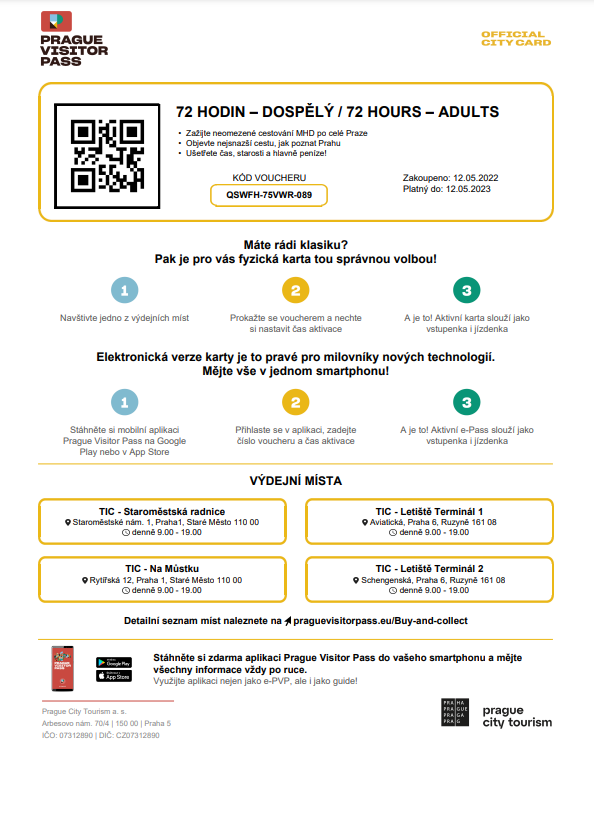 